Money Management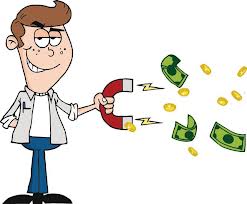 2013-14 - Semester 2 SyllabusOVERVIEW:	Semester 2 of Money Management will be devoted to learning or strengthening the following skills:Unit 0:  Refreshing Math & Computer SkillsObjectives:At the conclusion of this unit, students will:a.  Utilize Excel, independently, to enter and manipulate data as well as complete calculations.b.  Accurately complete calculations utilizing decimals, percentages, fractions, and ratios.  Timeline: 2 weeksUnit 4:  Getting CreditObjectives:At the conclusion of this unit, students will:a.  Identify the lure of credit cards and the tactics of credit card companies;b.  Calculate the costs of credit – compound interest; simple interestc.  Define credit related termsd.  Discuss how to obtain a credit report; how to understand, obtain and keep a good credit rating;e. Utilize online tools for credit managementf.  Identify different sources of credit and costs associate with themg.  Outline the differences between credit unions and banksTimeline: 2 weeksUnit 5:  Getting AroundObjectives: 	At the conclusion of this unit, students will:	a.  Understand how automobiles relate to different stages of life	b.  Discuss methods for obtaining the best buy for the money	c.  Describe methods of locating and purchasing a vehicle 	d.  Explain typical sales tactics and methods of negotiating a purchase	d.  Understand financing options and GAP	e.  Calculate mileage and fuel costs in trip planning	f.   Routine maintenance; enhancing trade in value and keeping the vehicle safe and running	g.  Evaluate costs associated with a specific automobileTimeline: 3 weeksUnit 6:  Finding a place to liveObjectives:	At the conclusion of this unit, students will:	a.  Explain the difference between renting and home ownership; b.  Calculate typical costs associated with renting; c.  List ways to improve the return of a security depositd.  Identify roles of realtors, property appraisers, banks or credit unions, and title insurers in the home ownership process 	e.  Calculate maximum lodging expenses versus income	f.  Calculate costs associated with utilities installation and monthly costs	g.  List methods to conserve money and enhance the value of a home	h.  Calculate annual maintenance costs of a homeTimeline: 3 weeksUnit 7:  Savings & InvestingObjectives: 	At the conclusion of this unit, students will:	a.  Compare and contrast investment scenarios to maximize retirement funds	b.  Evaluate investment optionsc.  Explain how to  invest in the stock marketd.  Explain various types of bonds and reasons to invest in bondse.  Evaluate market conditions and determine appropriate investment strategiesf.  Understand IRA accounts, mutual funds, money markets and CDs.g.  Describe the Social Security SystemTimeline:  4 weeksUnit 8:  Social ResponsibilityObjectives:	At the conclusion of this unit, students will:	a.  Compare and contrast different kinds of taxes	b.  Understand personal responsibility regarding taxes	c.  Complete paper and electronic tax forms	d.  Explain electronic filing and records management; Timeline:  2 weeksUnit 9:  InsuranceObjectives:	At the conclusion of this unit, students will:a.  Understand various types of coverage of vehicle insurance; requirements, minimum coverage b.  Determine needed automobile coveragec.  Explain element of risk and risk management 	d.  Describe homeowners insurance and types of coverage	e.  Know the importance and costs associated with renters’ insurancef.  Compare and contrast various health insurance options to include Medicaid, Medicare, HMO, PPO and others	g.  Describe essential elements of the Affordable Care ActTimeline:  3 weeksUnit 10:  Financial Decisions and the EconomyObjectives:	At the conclusion of this unit, students will:	a.  Describe how and when to make high end purchases	b.  Understand the value of research	b.  Explain comparison shopping and calculate costs and savings	c.  Understand the benefits of couponing, shopping clearance, watching advertisements	d.  Prepare for gift giving year round	e.  Describe the pros and cons of Warehouse stores; online shopping; high end department stores	f.  Understand marketing	g.  Understand the role of the consumer, retailer and wholesaler	h.  Explain consumer protection lawsTime Frame: 4 weeksContent and Curricula Standards:Standards to be learned, achieved or strengthened are:National Business Education Association Standards:I. Personal Decision Making
Achievement Standard: Use a rational decision-making process as it applies to the roles of citizens, workers, and consumers.II. Earning and Reporting Income
Achievement Standard: Identify various forms of income and analyze factors that affect income as a part of the career decision-making process.III. Managing Finances and Budgeting
Achievement Standard: Develop and evaluate a spending/savings plan.IV. Saving and Investing
Achievement Standard: Evaluate savings and investment options to meet short- and long-term goals.V. Buying Goods and Services
Achievement Standard: Apply a decision-making model to maximize consumer satisfaction when buying goods and services.VI. Banking and Financial Institutions
Achievement Standard: Evaluate services provided by financial deposit institutions to transfer funds.VII. Using Credit
Achievement Standard: Analyze factors that affect the choice of credit, the cost of credit, and the legal aspects of using credit.VIII. Protecting Against Risk
Achievement Standard: Analyze choices available to consumers for protection against risk and financial loss.I. Foundations of Communication
Achievement Standard: Communicate in a clear, complete, concise, correct, and courteous manner on personal and professional levels.
II. Societal Communication
Achievement Standard: Apply basic social communication skills in personal and professional situations.

III. Workplace Communication
Achievement Standard: Incorporate appropriate leadership and supervision techniques, customer service strategies, and personal ethics standards to communicate effectively with various business constituencies.

IV. Technological Communication
Achievement Standard: Use technology to enhance the effectiveness of communication.Common Core – Speaking and Listening:Comprehension and Collaboration:SL.11-12.1Initiate and participate effectively in a range of collaborative discussions (one-on-one, in groups, and teacher-led) with diverse partners on grades 9-12 topics, texts, and issues, building on others’ ideas and expressing their own clearly and persuasively.SL.11-12.1.aCome to discussions prepared, having read and researched material under study; explicitly draw on that preparation by referring to evidence from texts and other research on the topic or issue to stimulate a thoughtful, well-reasoned exchange of ideas.SL.11-12.1.bWork with peers to promote civil, democratic discussions and decision-making, set clear goals and deadlines, and establish individual roles as needed.SL.11-12.1.cPropel conversations by posing and responding to questions that probe reasoning and evidence; ensure a hearing for a full range of positions on a topic or issue; clarify, verify, or challenge ideas and conclusions; and promote divergent and creative perspectives.SL.11-12.1.dRespond thoughtfully to diverse perspectives, with specific attention to culture; synthesize comments, claims, and evidence made on all sides of an issue; resolve contradictions when possible; and determine what additional information or research is required to deepen the investigation or complete the task.SL.11-12.2Integrate multiple sources of information presented in diverse formats and media (e.g., visually, quantitatively, orally) in order to make informed decisions and solve problems, evaluating the credibility and accuracy of each source and noting any discrepancies among the data.Presentation of Knowledge and Ideas:SL.11-12.4Present information, findings, and supporting evidence, conveying a clear and distinct perspective, such that listeners can follow the line of reasoning, alternative or opposing perspectives are addressed, and the organization, development, substance, and style are appropriate to purpose, audience, and a range of formal and informal tasks.SL.11-12.5Make strategic use of digital media (e.g., textual, graphical, audio, visual, and interactive elements) in presentations to enhance understanding of findings, reasoning, and evidence and to add interest.SL.11-12.6Adapt speech to a variety of contexts and tasks, demonstrating a command of formal English when indicated or appropriate. Common Core Writing Standards:WHST.11-12.44. Produce clear and coherent writing in which the development, organization, and style are appropriate to task, purpose, and audience.WHST.11-12.55. Develop and strengthen writing as needed by planning, revising, editing, rewriting, or trying a new approach, focusing on addressing what is most significant for a specific purpose and audience.WHST.11-12.66. Use technology, including the Internet, to produce, publish, and update individual or shared writing products in response to ongoing feedback, including new arguments or information.Research to Build and Present Knowledge:WHST.11-12.77. Conduct short as well as more sustained research projects to answer a question (including a self-generated question) or solve a problem; narrow or broaden the inquiry when appropriate; synthesize multiple sources on the subject, demonstrating understanding of the subject under investigation.WHST.11-12.88. Gather relevant information from multiple authoritative oral, print and digital sources, using advanced searches effectively; assess the strengths and limitations of each source in terms of the specific task, purpose, and audience; integrate information into the text selectively to maintain the flow of ideas, avoiding plagiarism and overreliance on any one source and following a standard format for citation.WHST.11-12.99. Draw evidence from informational texts to support analysis, reflection, and research. Reading Standards:RI.11-12.1Cite strong and thorough textual evidence to support analysis of what the text says explicitly as well as inferences drawn from the text, including determining where the text leaves matters uncertain.RI.11-12.2Determine two or more central ideas of a text and analyze their development over the course of the text, including how they interact and build on one another to provide a complex analysis; provide an objective summary of the text.RI.11-12.7Integrate and evaluate multiple sources of information presented in different media or formats (e.g., visually, quantitatively) as well as in words in order to address a question or solve a problem.Problem SolvingProblem SolvingProblem SolvingProblem SolvingMT Career and Vocational Standards 2007ISTE Standards 2007MT Mathematics StandardsCommon Core Standards 20104.3 Select the appropriate tools, equipment and procedures for the taskCollect and analyze data to identify solutions and/or make informed decisions.2.2 Evaluating Validity: Evaluate the validity of reports based on collected and/or published data by considering the source of the data, the design of the study, and the way data are displayed, analyzed, and interpreted.Math.1. Use units as a way to understand problems and to guide the solution of multi-step problems; choose and interpret units consistently in formulas; choose and interpret the scale and the origin in graphs and data displays3.5 Demonstrate appreciation for diverse perspective needs and characteristicsDevelop cultural understanding and global awareness by engaging with learners of other cultures.3.2 Applications of Geometric Models: Use spatial reasoning and geometric models to solve problems with and without technology in the contexts of art, science, and culture, including Montana American Indians. Reading 7: Integrate and evaluate multiple sources of information presented in different media or formats as well as in words in order to address a question or solve a problem.  N-Q.2. Define appropriate quantities for the purpose of descriptive modeling.Select and use applications effectively and productively.Use various input technologies to enter and manipulate information appropriately. Math:  Make sense of problems and persevere in solving them. Use appropriate tools strategically..4.5 Adapt technical information from a variety of technical sourcesEvaluate and select information sources and digital tools based on the appropriateness to specific tasks.Gather, evaluate, use, cite, and disseminate information from technology sources.MT Career and Vocational Standards 2007ISTE Standards 2007National Business Education Association Standards 2007Common Core Standards 2010EthicsEthicsEthicsEthicsAdvocate and practice safe, legal, and responsible use of information and technology.Describe, analyze, develop, and follow policies for managing ethical and legal issues in organizations and in a technology-based society.Communication and Collaboration.Communication and Collaboration.Communication and Collaboration.Communication and Collaboration.3.6 Practice several methods of effective communication Interact, collaborate, and publish with peers, experts, or others employing a variety of digital environments and media.1.  Communicate in a clear, complete, concise, correct, and courteous manner on personal and professional levels.
2.  Apply basic social communication skills in personal and professional situations.Writing 6:  Use technology, including the Internet to produce, publish and update individual or shared writing products in response to ongoing feedback including new arguments or information.Communicate information and ideas effectively to multiple audiences using a variety of media and formats.Use technology to enhance the effectiveness of communication.4.2 Practice safe and appropriate use of technologyProcess data and report results.Personal expression and knowledge acquisitionPersonal expression and knowledge acquisitionPersonal expression and knowledge acquisitionPersonal expression and knowledge acquisitionCreate original works as a means of personal or group expression.Transfer current knowledge to learning of new technologies Apply existing knowledge to generate new ideas, products, or processesTime ManagementTime ManagementTime ManagementTime Management2.2 Prioritize, allocate time, prepare and follow schedules to complete a project2.3 apply appropriate time to task2.4 Use physical resources wisely to accomplish a goal3.1 demonstrate active leadership skills by participation in group activities and projectsContribute to project teams to produce original works or solve problemsIncorporate appropriate leadership and supervision techniques, customer service strategies, and personal ethics standards to communicate effectively with various business constituencies.Leadership SkillsLeadership SkillsLeadership SkillsLeadership SkillsLeadership Skills3.2 Demonstrate positive personal and work ethics.Relate the importance of workplace expectations to career development.3.3 Demonstrate skills to be a productive citizen.3.4 Apply self-esteem building practicesCritical ThinkingCritical ThinkingCritical ThinkingCritical ThinkingCritical ThinkingUse critical thinking skills to plan and conduct research, manage projects, solve problems, and make informed decisions using appropriate digital tools and resources.Approximate DateUnitActivities/Assessment1/28-2/7 Math RefresherExcel TutorialMath WorksheetsMath/Excel Tests2/10-2/21Getting CreditField TripOnline ActivitiesQuizzes/Test2/24-3/14Getting AroundDream Car PresentationTrip PlanTextbook ActivitiesOnline Activities Quizzes/Tests3/17-4/11Finding A Place to LiveDream House Online ActivitiesWorksheetsTextbook ActivitiesQuizzes/Tests4/14-4/18Social ResponsibilityTax Return Completion4/21-5/2& Select FridaysSavings & InvestingTextbook ActivitiesQuizzes/TestsStock Market Game5/5-5/23InsuranceTextbook ActivitiesQuizzes/Tests5/26-6/6Financial DecisionsTextbook ActivitiesQuizzes/TestsOnline Activities